დამატებითი საგანმანათლებლო და სააღმზრდელო  მომსახურების ჩამონათვალი და  აღწერილობა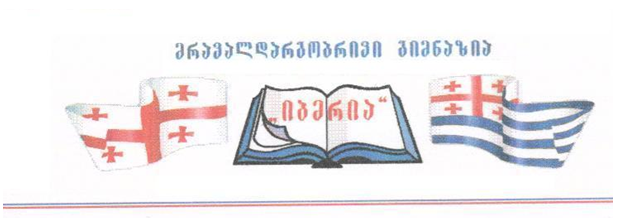 1. სკოლას უფლება აქვს, შესთავაზოს მოსწავლეებს ეროვნული სასწავლო გეგმით გათვალისწინებული დამატებითი საგანმანათლებლო და/ან ეროვნული სასწავლო გეგმით გაუთვალისწინებელი საგანმანათლებლო და  სააღმზრდელო მომსახურება.11. დამატებითი საგანმანათლებლო და სააღმზრდელო მომსახურება ხელს უნდა უწყობდეს ზოგადი განათლების ეროვნული მიზნებისა და. შესაბამისად, ეროვნული სასწავლო გეგმით განსაზღვრული მიზნების მიღწევას.2. ეროვნული სასწავლო გეგმით გათვალისწინებული/გაუთვალისწინებელი დამატებითი საგანმანათლებლო და სააღმზრდელო მომსახურება შეიძლება იყოს მოსწავლისთვის შეთავაზებული ფაკულტატურული ან სავალდებულო საგნის სახით:ა) დამატებით სავალდებულო საგანზე დასწრება აუცილებელია კონკრეტული სკოლის/კლასის ყველა მოსწავლისათვის;ბ) დამატებით ფაკულტატურულ საგანს (წრეს) მოსწავლეები სურვილის მიხედვით ირჩევენ/ესწრებიან;4. ეროვნული სასწავლო გეგმით გათვალისწინებული ან გაუთვალისწინებელი დამატებითი საგანმანათლებლო და სააღმზრდელო მომსახურების შესათავაზებლად  სკოლამ  უნდა განსაზღვროს:  ა) დამატებითი საგანმანათლებლო და სააღმზრდელო  მომსახურების ჩამონათვალი; ბ) დამატებითი საგანმნათლებლო მომსახურების სახე (ფაკულტატური/ სავალდებულო);გ) თითოეული დამატებითი საგნისათვის სკოლის მიერ შემუშავებული სასწავლო გეგმა (თუ ასეთი გეგმა არ არის ეროვნული სასწავლო გეგმის საგნობრივ პროგრამებში); დ)  სასკოლო სასწავლო გეგმით გათვალისწინებული დამატებითი სავალდებულო საგნის/ საგნების შეფასების პრინციპები.5. დამატებითი სავალდებულო საგნის სასწავლო გეგმა უნდა მოიცავდეს:ა) საგნის სწავლების მიზნებს (სადაც ჩამოყალიბებული იქნება, თუ რა ცოდნის, უნარ-ჩვევებისა და დამოკიდებულებების შეძენას ითვალისწინებს ეს კურსი);  ბ) შეფასების პრინციპებს (ქულა, ჩათვლა); გ) საჭირო საგანმანათლებლო რესურსების ჩამონათვალს.6. დამატებითი საგანმანათლებლო და სააღმზრდელო მომსახურებისთვის საათების კონკრეტული ოდენობა ეროვნული სასწავლო გეგმით განსაზღვრული არ არის.  სკოლამ, ასეთი სახის მომსახურების შეთავაზების შემთხვევაში, თავად უნდა განსაზღვროს იგი. სასკოლო სასწავლო გეგმაში. დამატებითი საგნების გათვალისწინებისას სკოლამ ყურადღება უნდა მიაქციოს იმას, რომ მოსწავლეებს სათანადოდ დასვენებისა და კვების საშუალება ჰქონდეთ.ფაკულტატურული  მომსახურების  ჩამონათვალი და აღწერილობა                   „თეატრალური   დასი“
 თეატრს აქვს განსაკუთრებული თვისება
ამდენად თეატრალური შემოქმედება განუყოფელია პედაგოგიკისაგან. ბავშვი პირველად თოჯინების თეატრში ეზიარება პროფესიონალურ ხელოვნებას. აქ ხდება მისი გემოვნების, სილამაზის, აღქმის ჩამოყალიბება, ესთეთიკური განცდების, ემოციების ცოცხალი გამოხატულება. აქ სწავლობენ ცხოვრების ანაბანას. აკვირდებიან ცოცხალი ქცევით გამოვლენილ გმირთა ხასიათებს. შემდეგ გაკვეთილზე მასწავლებელთან ერთად აანალიზებენ ნანახს, შთაბეჭდილებებს ერთმანეთს უზიარებენ. ეს მეთოდი ამართლებს. თავიანთ განცდებს ბავშვები ნახატებშიც აქსოვენ. მოეწყობა ნახატების გამოფენა. ეს მასალა მოწმობს რომ პატარები კარგად ხვდებიან ამა თუ იმ პიესის ჩანაფიქრს. მათ საკუთარი სათქმელი აქვთ, რომელიც სავსეა სიყვარულით, რომანტიკული გატაცებებით, იმ ძალით, რაც ყველანაირ სირთულეს გადაალახვინებს.  ხოლო ის ვინც თეტრში დადის, თანდათანობით სწვდება, იმ საიდუმლოს რომელსაც, ხელოვნების დაშიფრული სიბრძნე ქვია.
                                ასე რომ ეს არის სამყარო სამყაროში.I-IV  კლასებიმ ი ზ ა ნ ი :შექმნას განწყობა, წარმოსახვა, აღძრას განსაკუთრებული შეგრძნებები, გონებრივი სფეროს განვითარება, პატივისცემა საკუთარი და სხვისი შესრულებულის მიმართ. მეტყველებასთან დაკავშირებული კომპლექსების აღმოფხვრა და განვითარება. ტემბრის,ინტონაციის დახვეწა. სწავლობენ გუნდურ მუშაობას მინი ეტიუდებიდან და მეტყველების გაკვეთილებიდან.გამოუმუშავდებათ სხვადასხვა სამუშაოს დაგეგმვისა და შესრულების სურვილი, შეძლებენ სხვადასხვა ლიტერატურის (ზღაპრის) გამოყენებით წარმოადგინონ მინი დიალოგი.V-VI-VII-VIII კლასებისთვისმ ი ზ ა ნ ი :  შესძლონ ასახონ ეტიუდებში თავიანთი გრძნობები და იდეები, თავისი ცხოვრების მნიშვნელოვანი, საინტერესო მომენტები. შექმნან ერთობლივი მინი სპეკტაკლი. ისწავლონ თანამშრომლობა. წარადგინონ სპეკტალი სასკოლო ღონისძიებაზე.   დახვეწონ მეტყველებასთან დაკავშირებული პრობლემები. დაეუფლონ ენის გასატეხებს, ლექსებს, პროზებს.  ისაუბრონ თეატრზე და მის ისტორიაზე. იყვნენ კორექტულნი სხვის მიერ წარმოდგენილი ჩვენების შეფასებისას. ისაუბრონ სპექტაკლის,ეტიუდის დადებით და უარყოფით მხარეებზე, შექმნის მოტივებზე, გამოყენებული ლიტერატურის შესახებ. იმსჯელონ რა იყო წარმატებული და რას გაითვალისწინებენ სამომავლოდ.იყვნენ ტოლერანტულნი განსხვავებული იდეების, სტილის, მიდგომების მიმართ. ისაუბრონ მეტყველებასთან დაკავშირებული პრობლემების აღმოფხვრის საშუალებებზე.რ ე ს უ რ ს ი: ორი ცალი რვეული, კალამი, ფანქარი. სპექტაკლიდან გამომდინარე საჭირო რეკვიზიტი და სამოსი.
~ტექნიკა და პროცედურა:პირის აპარატის ვარჯიში, დიაფრაგმის ვარჯიში, მოდუნების ტექნიკა, აფექტურად ეტიუდის შესრულება, სხვადასხვა როლის, მიმიკის, ხასიათის მორგება.შრომითი საქმიანობა:აღჭურვილობის მოტანა-მოწესრიგება, დავალების ჩანიშვნა, სამუშაო ადგილის დალაგება, დროის ლიმიტის, უსაფრთხოების წესებისა და ჰიგიენის დაცვა.მუშაობის სტრატეგია:მუშაობა დამოუკიდებლად, მეწყვილესთან, გუნდურად.ღონისძიებები:პატივისცემის გამოხატვა  სხვისი ნამუშევრისა და აზრის მიმართ, სხვისი აზრის ყურადღებით მოსმენა, ელემენტარული ტერმინების გამოყენება.	სასკოლო, საკლასო, გამოფენები, ზეიმები, ექსკურსიები თეატრებში, გალერეებში, წ ა რ დ გ ი ნ  ე ბ ა:ნაცნობი აუდიტორიის წინაშე ეტიუდის, დიალოგის წარდგენა.  კითხვების დასმა, პასუხის გაცემა, შთაბეჭდილებების გაზიარება,      იმ სავარაუდო სპექტაკლების ჩამონათალი, რომლებიც  უნდა ნახონ მოსწავლეებმა, სასწავლო წლის განმავლობაში.
ჩამონათვალი:
      საჭიროდ ვთვლი, აქვე წარმოვადგინო თუ რა ხელშემწყობ სტრატეგიებს და დამატებით რესურსებს (როგორც ელექტრონული,ასევე მატერიალური) ვიყებებ მიზნის მისაღწევად.
რელაქსაცია ანუ კუნთური დაჭიმულობის მოხსნაადამიანის სამეტყველო აქტიურობის მისაღწევად საჭიროა მისი სათანადო შემზადება, ანუ ადამიანი უნდა გათავისუფლდეს ზედმეტი დაძაბულობისაგან გონებრივადაც და ფიზიკურადაც. ხშირ შემთხვევაში მეტყველების პროცესში ზედმეტად დაძაბულია კისრის, მხრების კუნთები, ქვედა ყბა ან ბაგეები, ღელვის დროს ზოგს ფეხი უკანკალებს, ზოგს ხელი, ზოგს მთელი სხეული. ზოგჯერ იმდენად დაძაბულია მთელი ტანი, რომ ადამიანის ვიზუალური მხარე და მეტყველებაც არაბუნებრიობის ელფერს იძენს, ხშირია შემთხვევა, როდესაც ზედმეტად დაჭიმულია სახის კუნთები და გეგონებათ ადამიანი ნიღაბს ატარებს. ზედმეტი დაძაბულობისაგან ვხვდებით ხელ-ფეხის ხშირ-უმიზნო მოძრაობებს, ან მოსაუბრეს უჭირს ერთ ადგილზე დგომა ან ჯდომა და მისი საქციელი „ცქმუტვას“ წააგავს. აგრეთვე ხშირია თავის, წარბების, სახის კუნთების ზედმეტი გაუმართლებელი მოძრაობები. ყოველივე ეს დაჭიმულობის შედეგია და ხელს უშლის მეტყველების ნორმალურ პროცესსმსგავსი შემთხვევების თავიდან ასაცილებლად საჭიროა სპეციალური ვარჯიში კუნთების მოდუნებაზე. ოღონდ მოდუნება არ ნიშნავს მათ მოშვებულობას, ინერტულობასა და უმოქმედობას. კუნთების მოდუნება ნიშნავს მათ გათავისუფლებას. ზედმეტი მოდუნება ისეთსავე დაბრკოლებას ქმნის სამეტყველო აქტიურობის მიღწევისას, როგორსაც ზედმეტი დაჭიმულობა. ყველა კუნთის ერთდროულად მოდუნება შეუძლებელია. ერთი კუნთის მოდუნების შემთხვევაში, ვჭიმავთ სხვა კუნთებს. კუნთების მოდუნების შეგრძნებას მივაღწევთ იმავე კუნთების სპეციალურად, ხაზგასმით დაჭიმვის შედეგად.კუნთების მოდუნების სავარჯიშოები სრულდება წოლით, ჯდომითა და დგომით მდგომარეობაში. ვარჯიშდება სახის, კისრის, მუცლის, მხრების, ზურგის, კიდურების კუნთები ცალ-ცალკე და კომბინირებულად.კუნთების მოდუნების სავარჯიშოებს მიეკუთვნება მეტყველების დროს სხეულის „ძირითადი დგომის“ გამოსამუშავებელი საშუალებები.იგი გულისხმობს ტანის ისეთ მდგომარეობას, როდესაც მკერდი გადაშლილია, ზურგი გამართული და წელს თავისუფლად უჭირავს სხეულის ზედა ნაწილი. დარღვევის დროს კი ზურგი მოხრილია, მკერდი ჩავარდნილი, მუცელი წინ გამოწეული. ასეთი სხეული არა მარტო გარეგნულად არის უშნო შესახედი, არამედ უარყოფითად მოქმედებს სამეტყველო სუნთქვისა და ხმის ფუნქციებზე. გარდა ამისა, სხეულის „ძირითადი დგომის“ გამომუშავების შედეგად სხეულს შეუძლია გაძლოს სტატიური დგომის ან ჯდომის მდგომარეობაში ხანგრძლივი დროის განმავლობაში, ზედმეტი დაღლის შეგრძნების გარეშე.

კუნთების მოდუნების სავარჯიშოები8. დავჯდეთ და მივეყრდნოთ სკამის ზურგს. ხელები დავუშვათ თავისუფლად. ა) დავხუჭოთ თვალები მოჭერილი ქუთუთოებით, შემდეგ მოვადუნოთ ბ) შევჭმუხნოთ წარბები ერთმანეთთან, შემდეგ მოვადუნოთ გ) მოკუმული ბაგეები გავწიოთ განზე,შემდეგ დავუბრუნდეთ საწყის მდგომარეობას დ) მოკუმული ბაგეები წამოვზიდოთ წინ დინგისებურად - დავუბრუნდეთ საწყის მდგომარეობას. ე) გავზიდოთ განზე სახის ყველა კუნთი- „მომღიმარი ნიღაბი” - მოვადუნოთ ვ) შევჭმუხნოთ სახის ყველა კუნთი - „დაღვრემილი ნიღაბი“ - მოვადუნოთ.9. დავდგეთ მხრების სიგანეზე გაშლილი ფეხებზე, მოვიხაროთ წელში და ჩამოვაგდოთ ზედატანი ისე, რომ მოდუნებული ხელებით შევეხოთ ფეხის თითებს, რიტმულად გადავაქანოთ ზედატანი მარჯვნიდან მარცხნივ, ბოლოს დავუბრუნდეთ საწყის მდგომარეობას.10. დავჭიმოთ მენჯის კუნთები წელში მოხრასთან ერთად. ზურგის კუნთების შეკუმშვასთან ერთად შევიგრძნოთ ერთი წერტილი წელის არეში. მოვადუნოთ სხეული და შევეცადოთ დავაფიქსიროთ ეს წერტილი. სწორედ ამ წერტილისდაჭიმვას მოჰყავს სხეული სწორ მდგომარეობაში. იგივე სავარჯიშო შეიძლება შევასრულოთ ჯდომით და წოლით მდგომარეობაში.11. შეძლებისდაგვარად მოვადუნოთ მთელი სხეული ვერტიკალურ მდგომარეობაში. დავიწყოთ სხეულის ცალკეული ნაწილების დაჭიმვა შემდეგი თანმიმდევრობით: დავჭიმოთ ჯერ ფეხის ტერფები, შემდეგ დაჭიმულობის ტალღა გადმოვიტანოთ მუხლამდე, შემდეგ, დავჭიმოთ ორივე ფეხი მთლიანად, დაჭიმულობის ტალღა გადავიტანოთ დუნდულებზე, შემდეგ დავჭიმოთ წელი, მუცლის პრესი, გულ-მკერდი, მხრები, ხელები, კისერი, სახის ყველა კუნთი. სხეული გაჭიმულია, როგორც ისარი. შემდეგ ერთბაშად მოვწყვიტოთ მთელი სხეული, ჩამოვაგდოთ ზედატანი და მოვიხაროთ მუხლებში. ასევე შეიძლება მოდუნება შევასრულოთ სხეულის ცალკეული ნაკვთების ნაწილების მოშვებით. სავარჯიშო სრულდება ვერტიკალურ და ჰორიზონტალურ მდგომარეობაში.12. დავდგეთ მხრების სიგანეზე გაშლილი ფეხებით. ხელები თავისუფლად დავუშვათ. ავწიოთ მხრები ზევით - ყურების მიმართულებით, შემდეგ გადავწიოთ უკან და დავუშვათ ქვევით, შემდეგ წამოვზიდოთ წინ და ჩავაგდოთ გულ-მკერდი. შემდეგ ვატრიალოთ მხრები წრიული მოძრაობით. დავუკვირდეთ კუნთების დაძაბულობას და შემდეგ მოვადუნოთ. ზემოთ მოცემული სავარჯიშოებისასურველია შესრულდეს სპორტულ, მოშვებულ ტანსაცმელში და წინდების ამარა. თითოეული სავარჯიშო შევასრულოთ 3-5 ჯერ.


სავარჯიშოები:1) დავდგეთ სწორად, ფეხები გავშალოთ მხრების სიგანეზე, დავჭიმოთ მუცლის პრესი და დუნდულები, შემდეგ სწრაფად და მსუბუქად ჩავისუნთქოთ ცხვირით. ყურადღების კონცენტრაციას ვახდენთ ტუჩებზე. ნელა ამოვისუნთქოთ ჰაერი ტუჩებს შორის დარჩენილ ვიწრო ნასვრეტში და გონებით დავითვალოთ 10-12-15-მდე. ერთი ხელი დევს მუცელზე, მეორე ნეკნებზე. ხელები ჩასუნთქვისას შეიგრძნობენ თუ როგორ იკუმშება მკერდი და იბერება მუცლის ფარი. ასეთი მდგომარეობა უნდა შევინარჩუნოთ ამოსუნთქვის ბოლომდე, რათა მუცლის პრესი თანდათანობით და რბილად დააწვეს დაცარიელებული დიაფრაგმის თაღს და წაუბიძგოს ზემოთ - ასეთ დროს ჰაერი თანაბარი ჭავლით გამოდის ტუჩებიდან. მუცელი და დიაფრაგმა ნელა ცარიელდება. ამ ვარჯიშისას რეგულატორის როლს ასრულებენ მუცლის პრესის კუნთები. შესაბამისად გაცნობიერებული პროცესი ასე მიმდინარეობს: იკუმშება მუცელი და დუნდულები, ხდება ცხვირით მოკლე შესუნთქვა და ჰაერის ნელი ამოსუნთქვა თვლაზე. მომდევნო ვარჯიშამდე აუცილებელია მცირე პაუზა.2) ვდგევართ სწორად - ფეხები მხრების სიგანეზე. ხელები დავიწყოთ თეძოებზე. მოკლე და მკვეთრი ჩასუნთქვა - ამოსუნთქვა. ცხვირით ჩასუნთქვის დროს ვკუმშავთ მუცლის კუნთებს, ხოლო ამოსუნთქვას ვახდენთ პირით ხმოვანი ბგერების (ბი-ბე-ბა-ბო-ბუ) თანხლებით. შესაბამისად იშლება მუცლის კუნთებიც. ხელებით ვაფიქსირებთ კუნთების შეკუმშვა-გაფართოებას.3) გავიმეოროთ 1 სავარჯიშო მჯდომარე მდგომარეობაში. რაც უფრო ხანგრძლივია ამოსუნთქვა, მით უფრო წვრილად და მკვეთრად ხდება ჰაერის გადმოდინება ტუჩებს შორის.4) ვდგევართ სწორად, ფეხები მხრების სიგანეზე. ხელებითავისუფლადაა ჩამოშვებული. შესუნთქვასთან ერთად ოდნავ წინ გადავიხაროთ და ხელები დავიწყოთ თეძოებზე. თავი აწეულია, მზერა პირდაპირი, ზურგი გამართული. ფიქსირებულ ამოსუნთქვისას წარმოვთქვამთ გაბმულ თანხმოვან ბგერა -ს-ს. ვუბრუნდებით საწყის მდგომარეობას. მნიშვნელოვანია რომ, ვარჯიშის დამთავრებისას მთლიანად არ დაიცალოს ჰაერის მარაგი ანუ დავიტოვოთ ჰაერის მცირეოდენი ნაწილი5) საწყისი მდგომარეობა წინა სავარჯიშოსი. შესუნთქვასთან ერთად ხელებს ვწევთ მაღლა და ოდნავ ვიხრებით წელში. ამოსუნთქვაზე ნელ-ნელა ვუბრუნდებით საწყის მდგომარეობას. ამოსუნთქვა ფიქსირებულია. წარმოვთქვამთ ერთხელ ბგერა ს-ს ან ვითვლით ხმამაღლა 15-მდე. 6) საწყისი მდგომარეობა იგივე. შესუნთქვასთან ერთად სარტყელისებურად ხელები გადავაჭდოთ გულმკერდს. ფიქსირებული ამოსუნთქვის დროს დავუბრუნდეთ საწყის მდგომარეობას. ამოსუნთქვისას პირიდან გამოვუშვათ ჰაერის ნაკადი ან დავითვალოთ ხმამაღლა 1-15-20-მდე.7) საწყისი მდგომარეობა იგივე. შესუნთქვასთან ერთად წელში მოვიხაროთ ბოლომდე. ხელები გავშალოთ განზე, ამოსუნთქვისას დავუბრუნდეთ საწყის მდგომარეობას. ფიქსირებულ ამოსუნთქვაზე წარმოვთქვათ გაბმული თანხმოვანი შ. 8) საწყისი მდგომარეობა: ფეხები ერთად (ქუსლები შეტყუპებული და ტერფები გაშლილი) ხელები თეძოებზე. შევისუნთქოთ ჰაერი, ფიქსირებულ ამოსუნთქვაზე ჩავიკუზოთ და შემდეგ დავუბრუნდეთ საწყის მდგომარეობას. ამოსუნთქვაზე დავთვალოთ ხმამაღლა 1-12-15-მდე. 
9) წინამდებარე სავარჯიშოს მსგავსად ფიქსირებულ ამოსუნთქვაზე ჩავიკუზოთ, მხოლოდ შევცვალოთ ხელების მოძრაობა(ხელები ავწიოთ ზევით, შემდეგ გავწიოთ განზე). 10) დავჯდეთ სწორზურგიან სკამზე. ფეხები შევატყუპოთ, ხელები თეძოებზე. შესუნთქვასთან ერთად ავიწიოთ ფეხის თითებზე. ფიქსირებულ ამოსუნთქვასთან ერთად გონებაში დავითვალოთ 15-მდე, დავუშვათ ფეხები და ხელები დავიწყოთ მუხლებზე. 11) საწყისი მდგომარეობა იგივე. შესუნთქვასთან ერთად ხელებით დავეყრდნოთ სკამს და მუხლები ავწიოთ ზევით. ფიქსირებულ ამოსუნთქვასთან ერთად დავითვალოთ 1-15 მდე და დავუბრუნდეთ საწყის მდგომარეობას. 12) საწყისი მდგომარეობა იგივე. შესუნთქვასთან ერთად ხელები დავიწყოთ თეძოებზე, ავიწიოთ ფეხის თითებზე და გადმოვიხაროთ წინ. ამოსუნთქვასთან ერთად დავუბრუნდეთ საწყის მდგომარეობას. დავითვალოთ 1-15-მდე. 13) გასწორებული ფეხებით გავიჭიმოთ წინ. შესუნთქვასთან ერთად ხელები დავიწყოთ კისერზე, იდაყვები გავწიოთ განზე. ფიქსირებულ ამოსუნთქვასთან ერთად დავითვალოთ 1-15-მდე, მოვიხაროთ წელში და ხელის თითებით შევეხოთ ფეხის თითების წვერებს. 15) საწყისი მდგომარეობა იგივე. შესუნთქვაზე ოდნავ გავიღუნოთ წელში, ისე, რომ მხრები არ მოვწყვიტოთ იატაკს. ფიქსირებულ ამოსუნთქვაზე დავუბრუნდეთ საწყის მდგომარეობას, თან გონებაში დავითვალოთ 1-20-მდე. 16) საწყისი მდგომარეობა იგივე. შესუნთქვაზე ავწიოთ სხეული და დავეყრდნოთ ხელებსა და ფეხის ქუსლებს. ფიქსირებულ ამოსუნთქვაზე დავუბრუნდეთ საწყის მდგომარეობას და წარმოვთქვათ გაბმული ბგერა ც. 17) საწყისი მდგომარეობა იგივე. შესუნთქვაზე ხელები ამოვიდოთ თავქვეშ. ამოსუნთქვაზე რიგ რიგობით მოვხაროთ მარჯვენა და მარცხენა ფეხი. დავითვალოთ 1-15-მდე. 18) საწყისი მდგომარეობა იგივე. შესუნთქვაზე ავწიოთ ფეხები სწორი კუთხით, ხოლო ფიქსირებულ ამოსუნთქვაზე ფეხებით შევასრულოთ მაკრატელის მსგავსი მოძრაობა. წარმოვთქვათ გაბმულად თანხმოვანი შ. 19) საწყისი მდგომარეობა იგივე. შესუნთქვაზე ავწიოთ ფეხები და გავაკეთოთ სწორი კუთხე. ფიქსირებულ ამოსუნთქვაზე ფეხებით შევასრულოთ ველოსიპედის მართვის მოძრაობა და წარმოვთქვათ გაბმულად თანხმოვანი ზ. 20) დავწვეთ მუცელზე. ხელები მოვხაროთ იდაყვებში. შესუნთქვაზე გავიღუნოთ წელში, თავი პირდაპირ. ამოსუნთქვაზე დავუბრუნდეთ საწყის მდგომარეობას. წარმოვთქვათ თანხმოვანი „ს” გაბმულად.(ნახ. 34)21) საწყისი მდგომარეობა იგივე. ვიწევით ხელის გულებზე. ამოსუნთქვაზე წარმოვთქვამთ თანხმოვან შ-ს გაბმულად.22) გადავიჭდოთ ხელები ზურგზე. შესუნთქვაზე გავიღუნოთ წელში. ამოსუნთქვაზე თავი დავდოთ იატაკზე გვერდულად, ხელები ჩამოუშვათ თავისუფლად და გონებაში დავითვალოთ 1-10-მდე. 23) საწყისი მდგომარეობა იგივე - ხელები და ფეხები გაჭიმულია. შესუნთქვაზე მოვწყვიტოთ იატაკს ხელები და ფეხები. ამოსუნთქვაზე გონებაში დავითვალოთ 1-10-მდე და დავუბრუნდეთ საწყის მდგომარეობას.წოლითი სავარჯიშოები ანვითარებს და წვრთნის მუცლისა და წელის კუნთებს, რომლებიც აქტიურ მონაწილეობას იღებენ შერეული დიაფრაგმული სუნთქვის დროს. ეს ვარჯიშები რეკომენდირებულია შევასრულოთ სახლის პირობებში. შემოთავაზებული სუნთქვითისავარჯიშოები ნელ-ნელა გადაიზრდება ხმის სავარჯიშოებში. რადგან სუნთქვის გაწვრთნის შემდეგ ჩავურთავთ ბგერით კომპლექსებსა და სავარჯიშო ტექსტებს.დამატებითი სუნთქვითი ვარჯიშები სავარჯიშო ტექსტების ჩართვით.1. დავდგეთ ფეხზე. ავიღოთ სუნთქვა და ნელი, რიტმული მოძრაობით დავიწყოთ სიარული ადგილზე. ფიქსირებული ამოსუნთქვის დროს წარმოვთქვათ კუპლეტები „ვეფხის-ტყაოსნიდან” ან სხვა სავარჯიშო ლექსები. ვეცადოთ ამოსუნთქვა იყოს რაც შეიძლება ხანგრძლივი.2. საწყისი მდგომარეობა იგივე, მხოლოდ ადგილზე სიარულის ნაცვლად დავდივართ წრეზე ოთახში სწრაფი რიტმით.3. ხელები დავიწყოთ თეძოებზე, ავიღოთ სუნთქვა. ამოსუნთქვაზე შევასრულოთ მსუბუქი შეხტომები, სავარჯიშო ტექსტის თანხლებით. სავარჯიშო სრულდება შემდეგნაირად: ამოსუნთქვაზე - „არაბეთს გასცა ბრძანება“... დარჩენილი ჰაერის ამოგდება და ისევ სწრაფი შესუნთქვა, „დიდმან არაბთა მფლობელმა“-დარჩენილი ჰაერის ამოგდება და ისევ სწრაფი შესუნთქვა. „თინათინ ჩემი ხელმწიფედ“-დარჩენილი ჰაერის ამოგდება და ისევ სწრაფი შესუნთქვა ცხვირით, „დავსვი მე მისმან მშობელმან”. დარჩენილი ჰაერის ამოგდება და ისევ სწრაფი შესუნთქვა და ასე მთელი კუპლეტის წარმოთქმისას. შემდეგ გავჩერდეთ ერთ ადგილზე და ერთ სუნთქვაზე წარმოვთქვათ მთელი კუპლეტი.ზემოთ ჩამოთვლილი თითოეული სუნთქვის სავარჯიშოს შემდეგ საჭიროა მოვადუნოთ კუნთები და დავიჭიროთ მცირე პაუზა-მივიღოთ შესვენების მდგომარეობა.1. ჩამოვაგდოთ სხეული, მხრები, კისერი, ხელები თავისუფალია.
წრის   ცასწავალას     სამუშაო   პროგრამა2019-2020   სასწავლო წელი წრის ხელმძღვანელი: შორენა ჯაფარიძე  მუშაობის პროფილი---I  საფეხური; მე-3, მე-4 კლასიწრის მუშაობის მიზანი: მოსწავლეთა მოტივაციის გაზრდა, მოსწავლეებში  ცოდნის  გაფართოება და განმტკიცება, გაწაფვა კლასგარეშე კითხვაში, სიტყვებით წინადადების შედგენაში, გაიუმჯობესონ კითხვის კულტურა, შეძლონ წაკითხული ტექსტის გააზრება, კარნახით წერა.წრის მუშაობის მნიშვნელობა:  მოსწავლეებში ამაღლებს პასუხისმგებლობის გრძნობას. თანამშრომლობით კულტურას, იმუშავებენ  ჯგუფურად,  ინდივიდუალურად და წყვილებად. წრე ხელს შეუწყობს პრაქტიკული უნარ-ჩვევების გამომუშავებას. კითხვისა და თხრობის  მეთოდების ათვისება.წრეში გაერთიანებულ მოსწავლეებს არ უჭირთ საგნის ათვისება, მაგრამ უჭირთ კლასგარეშე კითხვა, წაკითხულის გადმოცემა,  კითხვის დასმა და პასუხის გაცემა. 
ზოგჯერ ვერ ასრულებენ სახლში მიცემულ დავალებას, ამიტომ ესაჭიროებათ დამატებითი მეცადინეობა. მოსწავლეებთან და მათ მშობლებთან თხოვნით სურვილი გამიჩნდა ჩამოვაყალიბო ქართულის წრე. შევარჩიე III, IV კლასის ქართულის  თემატური მასალიდან საკვანძო საკითხების წრეზე განხილვის და უკეთესად შესწავლის მიზნით.წრეზე სამუშაოდ შერჩეულ  მასალათა ჩამონათვალი წინასწარ შეუთანხმე და გავაცანი მოსწავლეებს. დავგეგმეთ წრის სამუშაო შეხვედრების დროის ხანგრძლივობა და ადგილი. წრის მუშაობა შედგება კვირაში ერთხელ,ერთი საგაკვეთილო საათის ხანგრძლივობით.
           განსახორციებელი აქტივობები:1) გამოვიყენებთ კლასგარეშე ლიტერატურას,2) მოსწავლეები წაიკითხავენ უცხო ტექსტს და დავეხმარები მის გააზრებაში.
3) საშინაო დავალებას ექნება მრავალფეროვანი სახე: 
      მოსალოდნელი შედეგი: ვფიქრობ, საგნობრივ წრეზე მუშაობა გამოიწვევს მოსწავლეთა დაინტერესებას საგნის მიმართ, აგრეთვე გაიზრდება მოსწავლეთა აკადემიური შედეგები. ჯგუფში გაერთიანებული მოსწავლეების აკადემიური მოსწრება ერთნაირი არ არის, ამიტომ  სამუშაოები სხვადასხვა სირთულის იქნება, შესაბამისად მათთვის განკუთვნილი დავალებაც ერთნაირი სირთულის არ იქნება. მოსწავლეებს  გაუჩნდებათ საკუთარი შესაძლებლობების მიმართ რწმენა და ადვილად მოახდენენ საგაკვეთილო პროცესში ჩართვას. აქედან გამომდინარე, ვიმედოვნებ, რომ წრეზე მუშაობა შეუქმნის მოსწავლეებს მოტივაციას და ფანტაზიის უნარს.რესურსები:   დაფა, ცარცი, კალამი, რვეული, სახელმძღვანელო.წრე „მათემატიკური ლოგიკა“ სამუშაოპროგრამა2019-2020 სასწავლო წელიწრის ხელმძღვანელი: შორენა ჯაფარიძე მუშაობის პროფილი---I  საფეხური;  მე-3,მე-4 კლასიწრის მუშაობის მიზანი: მოსწავლეთა მოტივაციის გაზრდა, მოსწავლეებში  ცოდნის  გაფართოება და განმტკიცება, მათემატიკაში მიღებული ცოდნისა და უნარ-ჩვევების გამოყენება  პრაქტიკულ ცხოვრებაში.  მოსწავლეთათვის მარტივად გასაგები სტრატეგიების და მეთოდების გამოყენებით მოტივაციის ამაღლება და სწავლის ხარისხის გაუმჯობესება.წრის მუშაობის მნიშვნელობა:  მოსწავლეებში ამაღლებს პასუხისმგებლობის გრძნობას. თანამშრომლობით კულტურას, იმუშავებენ  ჯგუფურად,  ინდივიდუალურად და წყვილებად. წრე ხელს შეუწყობს პრაქტიკული უნარ-ჩვევების გამომუშავებას.  დაგეგმილი მაქვს მოსწავლეები ვამუშაო სახალისო ამოცანებზე, ამოცანების მოკლე ჩანაწერზე,ზეპირ ანგარიშზე, ტესტებზე, რიცხვების კარნახით წერაზე, დიდაქტიკური თამაშებზე.   წრეში გაერთიანებულ მოსწავლეებს არ უჭირთ საგნის ათვისება, მაგრამ უჭირთ ამოცანების ამოხსნა,ზეპირი ანგარიში. ზოგჯერ ვერ ასრულებენ სახლში მიცემულ დავალებას, ამიტომ ესაჭიროებათ დამატებითი მეცადინეობა. მოსწავლეებთან და მათ მშობლებთან შეთანხმებით ჩამოვაყალიბე  მათემატიკის  წრე, მოვახდინე III, IV კლასის მათემატიკის თემატური მასალიდან საკვანძო საკითხების შერჩევა. წრეზე განხილვის და უკეთესად შესწავლის მიზნით. შერჩეული მასალის ჩამონათვალი წინასწარ გავაცანი მოსწავლეებს. დავგეგმეთ წრის სამუშაო შეხვედრების დროის ხანგრძლივობა და ადგილი. წრის მუშაობა შედგება კვირაში ერთხელ, ერთი საგაკვეთილო საათის ხანგრძლივობით.
            მოსალოდნელი შედეგი: ვფიქრობ, საგნობრივ წრეზე მუშაობა გამოიწვევს მოსწავლეთა ინტერესს საგნის მიმართ, მოსწავლეებში სახალისო ამოცანების ამოხსნა, დიდაქტიკური თამაშები, რიცხვების კარნახით წერა, მოახდენენ 
საკითხის ირგვლივ აზრის გამოთქმას. გაუჩნდებათ საკუთარი შესაძლებლობების მიმართ რწმენა, რაც დაეხმარება თეორიული ცოდნის პრაქტიკაში გამოყენებაში და მოსწავლეები უფრო  ადვილად მოახდენენ საგაკვეთილო პროცესში ჩართვას. აქედან გამომდინარე, ვიმედოვნებ, რომ წრეზე მუშაობა შეუქმნის მოსწავლეებს მაღალ მოტივაციას.1)  ფანტაზია და მარჯვე ხელები“I-IV  კლასებიმ ი ზ ა ნ ი :  წარმოსახვის, შრომითი და საკომუნიკაციო ემოციური და გონებრივი სფეროს განვითარება, პატივისცემა საკუთარი და სხვისი ნაშრომების მიმართ. სწავლობენ ნამუშევრების შექმნას შთაბეჭდილებების მეშვეობით, ხატავენ ფანტაზიით შექმნილი გარემოსა და სიუჟეტებს. გამოუმუშავდებათ სხვადასხვა სამუშაოს დაგეგმვისა და შესრულების სურვილი, შეძლებენ სხვადასხვა მასალის გამოყენებით დაამზადონ ჩარჩოები, კალმები, სურები და სხვა.V-VI-VII - კლასებისთვისმ ი ზ ა ნ ი :  შესძლონ ასახონ ნამუშევარში თავიანთი გრძნობები და იდეები, თავისი ცხოვრების მნიშვნელოვანი, საინტერესო მომენტები. შექმნან ერთობლივი ნამუშევარი. გამოსცენ ნამუშევარში საკუთარი იდეა, ისწავლონ თანამშრომლობა. წარადგინონ ნამუშევრები სასკოლო გამოფენაზე. ისაუბრონ საკუთარი და სხვისი ნამუშევრების მსგავსებასა და განსხვავებაზე. იყვნენ კორექტულნი სხვისი ნამუშევრების შეფასებისას. ისაუბრონ ნამუშევრის (ნაკეთობის) შექმნის მოტივებზე, გამოყენებული მასალის სახეებზე. იმსჯელონ რა იყო წარმატებული და რას გაითვალისწინებენ სამომავლოდ.იყვნენ ტოლერანტულნი განსხვავებული იდეების, სტილის, მიდგომების მიმართ.მ ი მ ა რ თ უ ლ ე ბ ე ბ იშემოქმედებითობისა და პრაქტიკული უნარ-ჩვევების განვითარება;კომუნიკაცია და ინტერპრეტაცია;ხელოვნების აღქმა კონტექსტში. რ ე ს უ რ ს ი: ფანქარი, პასტელი, გუაში, ფლომასტერი, პლასტილინი, ცვილი, ფერადი ქაღალდი, მუყაო, სხვადასხვა მასალის კოლოფები, ბუნებრივი და ხელოვნური მასალა (გირჩა, ხის ქერქი, ფესვი, ტოტი, ფოთოლი, ფუჩეჩი, მარცვლეული, ხავსი, ნიჟარა, კაკლის  ნაჭუჭი, თხილის  ნაჭუჭი,   კვერცხის  ნაჭუჭი,  რკო, ფერადი კენჭები, მძივები, ღილები, დაჭმუჭნული ქაღალდი, პლასტმასი, ლითონი და სხვ.); ფუნჯი, მაკრატელი, წებო და სხვ.  ტ ე ქ ნ ი კ ა   დ ა   პ რ ო ც ე დ უ რ ა:    ძერწვა, აპლიკაცია, კოლაჟი, მოზაიკა, ქაღალდის პლასტიკა; დახევა, დაჭრა, დაწებება, მოდელირება, კონსტრუირება.შ რ ო მ ი თ ი  ს ა ქ მ ი ა  ნ ო ბ ა: აღჭურვილობის მოტანა-მოწესრიგება, დავალების ჩანიშვნა, სამუშაო ადგილის დალაგება, დროის ლიმიტის, უსაფრთხოების წესებისა და ჰიგიენის დაცვა.მ უ შ ა ო ბ ი ს   ს ტ რ ა ტ ე გ ი ა: მუშაობა დამოუკიდებლად, მეწყვილესთან, გუნდურად.ღ ო ნ ი ს ძ ი ე ბ ე ბ ი: სასკოლო ან საკლასო გამოფენა, ზეიმი, ექსკურსიები მუზეუმებში, გალერეებში, წ ა რ დ გ ი ნ  ე ბ ა:     ნაცნობი აუდიტორიის წინაშე ნამუშევრის წარდგენა (საუბარი ნამუშევარზე), კითხვების დასმა, პასუხის გაცემა, შთაბეჭდილებების გაზიარება, პატივისცემის გამჟღავნება სხვისი ნამუშევრის და აზრის მიმართ, სხვისი აზრის ყურადღებით მოსმენა, ელემენტარული ტერმინების გამოყენება.	შეფასების  პრინციპი  ჩათვლათ ვ ა ლ ს ა წ ი ე რ ია)  მხატვრული  კითხვა,  მეტყველების განვითარება  -       მიზნები:    ბავშვები სიამოვნებით ისმენენ და კითულობენ   სხვადასხვა ტიპის ლიტერატურას,  ნაწარმოებებს,საყვარელი  პოეტების  ლექსებს   ქართულ  და  უცხოურ  ენებზე,  რომლებიც ხელს უწყობს გააზრებული კითხვის უნარ-ჩვევების გამომუშავებას, ბავშვების წარმოსახვითი და შემოქმედებითი უნარის განვითარებასა  და   თ ვ ა ლ ს ა წ ი ე რ ი ს   გაფართოებას.   განვუვითაროთ მოსწავლეებს თვითშემეცნების, რეფლექსური აზროვნების უნარი, რაშიც უსაზღვრო  შესაძლებლობებს აძლევს მხატვრული კითხვა. პიროვნების თვითგანვითარების სტიმულის გასაღვიძებლად გადამწყვეტი მნიშვნელობა აქვს კითხვის ხასიათს (ანუ რაზე მახვილდება ყურადღება კითხვის დროს).                                                                                                                                    მოსწავლეები სხვადასხვა სახალისო შემოქმედებითი ხერხებით, თავიანთი წარმოდგენებისა და დამოკიდებულებების შესაბამისად, გარდასახავენ ლიტერატურულ გმირებს. ისინი თავად გახდებიან საინტერესო აღმოჩენების მონაწილენი, რაც გააძლიერებს ინტერესს წიგნის მიმართ და დაარწმუნებს მათ წიგნის კითხვის საჭიროებაში.     უვითარდებათ ის სულიერი ძალები, რომლებიც ადამიანის შესაძლებლობების ზრდას შეუწყობს ხელს, უღვივდებათ  მოსწავლეებს თვითგანვითარებისაკენ სწრაფვა, რაც  აამაღლებს მათ მოტივაციას, ეს კი უმნიშვნელოვანესი წინაპირობაა წარმატებული პიროვნების ფორმირებისთვის.ბ)  საინტერესო  ამბების  სამყაროში- ბავშვებს  მოაქვთ სხვადასხვა  საინფორმაციო  საშუალებებით    მოძიებული  მათთვის  საინტერესო     მასალები  და  ახდენენ  აზრთა  ურთიერთგაცვლას.                                                                                                                                         გ)  თავისუფალი   პროგრამა  „მე   და   ჩვენ“   -მოსწავლეები  იკრიბებიან,  თვითონვე  ირჩევენ  სასაუბრო     თემას,  წამყვანსა   და  არჩეული   თემის  ირგვლივ  მართავენ     თავისუფალ  დისკუსიებს.                                                                                                                                                                             პ რ ო გ რ ა მ ა(სამი  დონე)     I დონე - I_II  კლასი
 პროგრამის მიზანი
• მიიღონ სიამოვნება  კითხვის დროს; 
• შეიყვარონ   წიგნი;
• სხვადასხვა ტიპის ლიტერატურის  გაცნობით ირწმუნონ, რომ კითხვა არის საინტერესო და აუცილებელი;
• შეიძინონ აქტიური მსმენელების უნარ-ჩვევები; 
• იაზროვნონ კრიტიკულად და დასვან კითხვები; 
• გაეცნონ ანბანს სახალისო და ინტერაქტიული სავარჯიშოებით; 
• ამოიცნონ ასოები; 
• გაიმდიდრონ ლექსიკური მარაგი; 
• გაიგონ, გაიაზრონ, გააანალიზონ მოსმენილი მასალა.II დონე - III-IV კლასიპროგრამის მიზანი
• იკითხონ სიამოვნებით, კარგად გაიგონ წაკითხულის შინაარსი;
• გაიგონ სიტყვების მნიშვნელობა სხვადასხვა კონტექსტში; • გაიმდიდრონ ლექსიკური მარაგი; 
• ისწავლონ სხვადასხავა ტიპის ტექსტების გააზრებული კითხვა; 
• აღიქვან და გაიგონ წაკითხული  მთლიანად;
• იაზროვნონ კრიტიკულად და თავისუფლად დასვან კითხვები; 
• შეძლონ ინფორმაციის ახსნა-განმარტება საკუთარ ცოდნასთან ინტეგრაციის საფუძველზე; 
• დაინახონ განსხვავება რეალისტურსა და შეთხზულ ნაწარმოებებს  შორის; 
• გამოხატონ საკუთარი ემოციები და განწყობა ნაწარმოებებთან და გმირებთან დაკავშირებით;
• თავისუფლად გაიგონ, გაიაზრონ და  გააანალიზონ წაკითხული  ნებისმიერი ნაწარმოები.III- დონე  V-VIII  კლასი
პროგრამის მიზანი
• იკითხონ სიამოვნებით და დაძაბულობის გარეშე;
• გაიგონ წაკითხულის  მთავარი იდეა, ძირითადი აზრი;
• აღიქვან ნაწარმოების ან პერსონაჟის განწყობა;
• გამოიტანონ დასკვნა საკუთარი ცოდნისა და ტექსტში მოცემული ფაქტების დაკავშირების საფუძველზე;
• გაიგონ ნაწარმოებში მომხდარი ამბის, მოვლენის, აგრეთვე პერსონაჟის მდგომარეობის ან მოქმედების მოტივი;
• გაარჩიონ ერთმანეთისგან ვარაუდი და ფაქტი;
• ლოგიკურად ჩამოაყალიბონ და საკუთარი აზრი გამოთქვან წაკითხულთან დაკავშირებით; 
• გამოავლინონ მხატვრულ-ლიტერატურული ჟანრების - ზღაპრის, იგავის, ლექსის, მოთხრობის, ნოველის, პოემის,  ისტორიული, სათავგადასავალო, აგრეთვე საინფორმაციო ხასიათის ტექსტების სპეციფიკის ცოდნა;
• გაიაზრონ წაკითხული  კრიტიკულად და გამოხატონ საკუთარი ემოციები და განწყობა ნაწარმოებებთან და გმირებთან დაკავშირებით;
• თავისუფლად გაიგონ, გაიაზრონ და გააანალიზონ ნებისმიერიწაკითხული  ნაწარმოები.   სასწავლო მასალა:
     წიგნები, სხვადასხვა ტიპის ლიტერატურა, ფლომასტერები, რვეულები, ფურცლები  და სხვა საჭირო ნივთები.  შეფასების  პრინციპი -ჩათვლა3)  ჯანმრთელობა  (სიცოცხლის ძალა - ჯანმრთელობაშია) სთავაზობს მომსახურებას მიმართულებების მიხედვითI-XII  კლასები 1) - მიმართულება /ჯანსაღი კვება/ა) გონებისათვის აუცილებელი პროდუქტები    ბ) წიწიბურა, როგორც მკურნალი.გ) რძე - უნივერსალური პროდუქტი.   დ) ვაშლის მაგიური ძალა.ე) ფეიხოა ებრძვის გრიპს, ამაღლებს იმუნიტეტს.    ვ) უზმოზე ხილი კანს ასუფთავებს.  ზ) როგორ ვიკვებოთ ზამთარში. თ) სწორი დღის რეჟიმი.2) - მიმართულება / სასარგებლო რჩევები/ა) გინდათ გქონდეთ კარგი მეხსიერება? ბ) კაშკაშა მზე გაცილებით საშიშია, ვიდრე გვგონია,  გ) რატომ ვცივდებით ზამთარში.  დ) როგორ მოვუაროთ პირის ღრუს.   ე) ჩაი - კბილის მკურნალი.3) დაეხმარეთ ხელებსა) ჭუჭყიანი ხელები და პარაზიტული დაავადებები.ბ) რა იწვევს ყელის ტკივილს.გ) წყლის დალევასაც ცოდნა უნდა. დ) დიდხანს  ღეჭეთ  ლუკმა  და დაიცავითდასახელებაკლ.დღემასწავლებელი1„თეატრალური  დასი“I - VIIოთხშაბათიპარასკევიხათუნა ძნელაძე 2წრე„ცასწავალა“III –IV ოთხშაბათიშორენა ჯაფარიძე3მათემატიკური წრე„მათემატიკური ლოგიკა“III –IV სამშაბათიშორენა ჯაფარიძე4ლიტერატურული კლუბი„ცისკარი“V-XIIსამშაბათილალი ოსანაძე5„თვალსაწიერი“ა)    მხატვრული       კითხვა,მეტყველების განვითარებაბ)  საინტერესო ამბებისსამყაროშიგ)    თავისუფალი  აქტივობა    „მე და  ჩვენ“I-VIIორშაბათი სამშაბათიოთხშაბათიხუთშაბათიპარასკევი            როგნეტა ციციანიმადონა მახარაძე            თეა ვაშაყმაძე6 „სიცოცხლის ძალა ჯანმრთელობაშია“ I – XIIყოველი კვირისპარასკევიექთანი:  ციცინო ჩალოღლითემატიკამუშაობის ხანგრძლივობადრო1წრის მუშაობის გეგმის გაცნობა1 საგაკვეთილო საათი 4 ოქტომბერი2უცხო ტექსტის წაკითხვა, აზრის გადმოცემა.1 საგაკვეთილო საათი11 ოქტომბერი3ენის სიწმინდის დაცვა, ვილაპარაკოდ სწორი ქართულით .1 საგაკვეთილო საათი18 ოქტომბერი4შეგროვილი მასალის სწორი და არა სწორი ფორმით დალაგება.1 საგაკვეთილო საათი25 ოქტომბერი5საუკეთესო კალიგრაფია. გამოფენა1 საგაკვეთილო საათი1 ნოემბერი6სურათის მიხედვით ამბის (მოთხრობა) შედგენა.1 საგაკვეთილო საათი8 ნოემბერი7გიორგობობასთან დაკავშირებით ინფორმაციის შეგროვება და პრეზენტაცია1 საგაკვეთილო საათი15 ნოემბერი8თავისუფალი თემის სტრუქტურაზე მუშაობა1 საგაკვეთილო საათი22 ნოემბერი9თემა იგეგმება მოსწავლეთ ინტერესებიდან გამომდინარე1 საგაკვეთილო საათი29 ნოემბერი10წრის ნამუშევრების შეჯამება,შეფასება.1 საგაკვეთილო საათი 6 დეკემბერი         თემატიკახანგრძლივობადრო1წრის სამუშაო გეგმის გაცნობა, მიზნების დასახვა1 საგაკვეთილო საათი8 ოქტომბერი21000-ის ფარგალში გამრავლება-გაყოფაზე მუშაობა1 საგაკვეთილო საათი15 ოქტომბერი 3სახალისო მაგალითები, რებუსები და ამოცანები1 საგაკვეთილო საათი22 ოქტომბერი4ამოცანებთან მუაობა,  მოკლე ჩანაწერის გაკეთება.1 საგაკვეთილო საათი29 ოქტომბერი5დიდაქტიკური თამაში:,,ვინ უფრო სწრაფად“1 საგაკვეთილო საათი5 ნოემბერი6როგორ შევასრულოდ ტესტური სავარჯიშოები.1 საგაკვეთილო საათი12 ნოემბერი              7უცნობი რიცხვის დასახელება.(ჩავიფიქრე რიცხვი.........)1 საგაკვეთილო საათი19 ნოემბერი8გეომეტრიული ფიგურები1 საგაკვეთილო საათი26 ნოემბერი                9ერთეულების,  ათეულებისა და ასეულების გამოცნობა სამნიშნა რიცხვში1 საგაკვეთილო საათი3 დეკემბერი                       10წრის მუშაობის შეჯამება, შეფასება1 საგაკვეთილო საათი10 დეკემბერი           კლასები      სავარაუდო   თემები      I   “შემოდგომა”. „სკოლა“.“მხიარული მატარებელი”. “ახალი წელი”.  “ჩემი   ქალაქი/სოფელი” და სხვ.;     IIზაფხულის არდადეგები”“მეგობრობა” “სოფელი შემოდგომაზე” ““ახალი წლის ღამე” “ზამთრის პეიზაჟი”“შობა”“აღდგომა”“ბუნება გაზაფხულზე” “ცირკში” “ზოოპარკში” “ჩემი ეზო”თემები საკუთარი ფანტაზიის მიხედვით.     III“მხიარული არდადეგები”. “ზღვაზე”. “მზის ჩასვლა”. “შემოდგომის ტყე”. “საშობაო  საჩუქარი”. “გაზაფხული მოვიდა”. “ზღაპრული ფრინველი“. “თეატრში”.“ოცნების ქალაქი”.თემები საკუთარი ფანტაზიის მიხედვით; ეპიზოდები და პერსონაჟები მხატვრული ლიტერატურიდან და სხვ.  IV     “ზაფხულის ერთი დღე”. "ზამთრის არდადეგები".“დილა”. “ჩემი ოჯახი”. “დაბადების დღე”. “პეპელა”. “ჩემი საყვარელი ცხოველი”. "ჩემი სკოლა".’’უცნაური საფრენი აპარატი’’ და სხვ. (შეიძლება იყოს ადგილობრივი საწარმოს, ადგილობრივი არქიტექტურული ძეგლის, ადგილობრივი და უცხოური ტრადიციის ამსახველი თემებიც) ასევე თემები საკუთარი ფანტაზიის მიხედვით.      V“მზის ჩასვლა ზღვაში”. “შემოდგომის/გაზაფხულის წვიმა”. “რთველი”.“მშობლიური კუთხე”. “ქვის ხანის ადამიანი”. “დინოზავრები”.“მითოლოგიური   გმირები”. “სემირამიდას დაკიდული ბაღები”.  “საყვარელი ისტორიული გმირი”.  ”დედამიწა - ჩემი სახლი”.  ”ერთგულება”, "ექსკურსია".  VI“წელიწადის ოთხი დრო”. “ზღაპრული ბაღი”. “საყვარელი ფილმის გმირი”.“ქართული ორნამენტის მოტივები”. “ლეგენდების სამყარო”. “სამშობლო”.“გმირობა”,.ემბლემა. ლოგო.  დროშა.VII  “საყვარელი ლიტერატურული/ისტორიული გმირი”. “მითოლოგიური მოტივები”,.“ლეგენდების სამყარო”.„მხატვარი და მუზა“ „მშენებლობა“.თავისუფალი თემები  და სხვ.